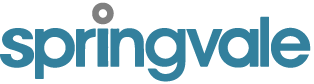 JOB DESCRIPTIONJOB TITLE: 		Senior AdministratorSALARY:			£29,269REPORTING TO: 	Finance & Corporate Services ManagerLOCTION: 		Springvale Head OfficeJOB PURPOSE: 	Collect and analyse data to provide qualitive/ quantitative reports; using analytical and research skills to gather and communicate real time information to funders and managers.  Training will be provided on the TAMM’s system.DUTIES AND RESPONSIBILITIESResponsible for gathering and importing data from a range of sources onto the TAMM’s systemExpertly applying innovative techniques to help manipulate, analyse and visualise reports.Ensure that all data adheres to the specified operational format, meets operational deadlines, and aligns with learning outcomes and performance criteria.Design and generate KPI reports from the TAMM system, presenting findings to the senior management team and the wider team to address evolving business demands.Be responsible for updating and maintaining both the company TAMM’s database and associated systems as required.Be responsible for analysing TAMM reports and updating the company database as required, suggesting any changes that could be implemented to improve data quality.Work as a member of the operational team to achieve the business goals and objectives.Work with colleagues to consistently enhance internal practices and procedures for an efficient and effective service. To fully adopt and embed Springvale’s equal opportunity policy, ensuring  all learners, colleagues, and customers are treated fairly and impartially, showing respect for all. Always represent Springvale in a professional manner.Any other duties as deemed necessary by the line manager.Person SpecificationEssential CriteriaQualifications,  experience and knowledge.Minimum of three years’ experience working with databases, spreadsheets, and reporting tools.Demonstrable experience  in identifying, analysing  and interpreting  trends or patterns in a complex data set.Demonstrable experience  of collecting and organising data from various sources: databases and spreadsheets.Demonstrable experience  in the analysis of raw data and report creation. Demonstrable experience  in the communication of  any analysis to managers and funders.Demonstrable experience  in the use of data to provide ongoing organisational or project development. Demonstrable experience  in the provision of  quality  reports at the end of reporting cycles.Skills and AbilitiesAn excellent understanding of management information systems and inherent reporting frameworks.A strong understanding of databases and data analysis proceduresHigh levels of attention to detail and knowledge retention.Excellent IT and Excel skills.Able to work under own initiative and within a small team .Ability to work within organisational guidelines and to strict reporting timescales.Ability to communicate effectively and concisely, reporting information to other areas of the business, with the wider team, senior management team, and external bodies where appropriate.Desirable CriteriaExperience of working in education or training  Qualification in ExcelExperience using computer packages.